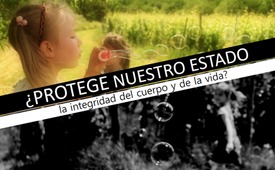 ¿Protege nuestro estado la integridad de la vida y de los individuos?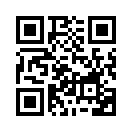 Esperamos que nuestro estado nos proteja y garantice la integridad de la vida y de las personas. Hoy, sin embargo, vemos cada vez más que muchos gobiernos no protegen a sus miembros más débiles. Pero el cambio para mejor es posible! ¡Ayude a promover esta conciencia!Esperamos que nuestro estado nos proteja y garantice la integridad de la vida y de las personas. Hoy, sin embargo, vemos cada vez más que muchos gobiernos no protegen a sus miembros más débiles de, por ejemplo, la pornografía corrosiva o las drogas destructivas. La mayoría de los datos personales están expuestos a la explotación económica y al abuso político. En una futura sociedad sin dinero en efectivo, las posesiones ganadas con esfuerzo serán sacrificadas a bancos mal administrados y otros tiburones financieros. Pero, ¿cómo se puede elegir un camino que contrarreste la destrucción de nuestra sociedad? Empieza con nosotros, con nuestro despertar y levantarnos. El cambio para mejor es posible! Ayúdenos a crear esta conciencia entre la gente - por ejemplo, con Kla.TV como una &quot;llamada de atención&quot; y una oportunidad para establecer contactos.de kno./mol.Fuentes:-Esto también podría interesarle:---Kla.TV – Las otras noticias ... libre – independiente – no censurada ...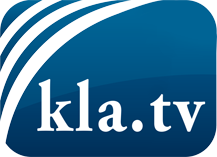 lo que los medios de comunicación no deberían omitir ...poco escuchado – del pueblo para el pueblo ...cada viernes emisiones a las 19:45 horas en www.kla.tv/es¡Vale la pena seguir adelante!Para obtener una suscripción gratuita con noticias mensuales
por correo electrónico, suscríbase a: www.kla.tv/abo-esAviso de seguridad:Lamentablemente, las voces discrepantes siguen siendo censuradas y reprimidas. Mientras no informemos según los intereses e ideologías de la prensa del sistema, debemos esperar siempre que se busquen pretextos para bloquear o perjudicar a Kla.TV.Por lo tanto, ¡conéctese hoy con independencia de Internet!
Haga clic aquí: www.kla.tv/vernetzung&lang=esLicencia:    Licencia Creative Commons con atribución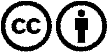 ¡Se desea la distribución y reprocesamiento con atribución! Sin embargo, el material no puede presentarse fuera de contexto.
Con las instituciones financiadas con dinero público está prohibido el uso sin consulta.Las infracciones pueden ser perseguidas.